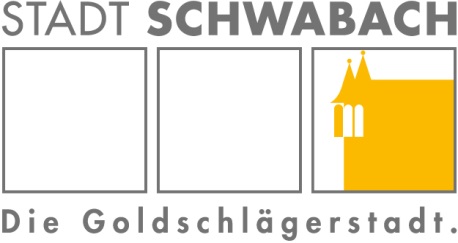 Antrag auf Ehrung der Siegerinnen und Sieger der Stadtmeisterschaften 2019Siegermeldung / ErgebnislisteFür jede Disziplin bzw. Altersgruppe ist eine eigene Siegermeldung erforderlich An der o.g. Disziplin bzw. Altersgruppe nahmen insgesamt       berechtigte Starter am Wettkampf teil.Der Wettbewerb wurde im Schwabacher Tagblatt am      , spätestens 2 Wochen vor dem jeweiligen Austragungstermin öffentlich ausgeschrieben.Die Wettkämpfe fanden statt am: Die Siegermeldung, die Starterliste und einen Auszug der Ausschreibung im Schwabacher Tagblatt sind spätestens 2 Wochen nach den abgeschlossenen Wettbewerben direkt im Schul- und Sportamt, Eisentrautstraße 2, Zi.-Nr. 1.04, 91126 Schwabach, einzureichen. Später eingehende Meldungen können nicht berücksichtigt werden.Die Angaben in den nachstehenden Ergebnislisten sind vollständig und vor allem leserlich auszufüllen. Auf Grundlage dieser Daten werden die Einladungen und Urkunden ausgestellt. Ergebnis: Dieser Meldung sind folgende Unterlagen beigefügt:1. Ergebnisliste2. Starter/ Teilnehmerliste3. Kopie oder Original der Ausschreibung im Schwabacher TagblattInformationen zu Ihren datenschutzrechtlichen Informationsrechten nach Art. 14 Datenschutz-Grundverordnung (DS-GVO) finden Sie unter: http://www.schwabach.de/de/stadtverwaltung/referat-1-interne-dienste-und-schulen/70-schul-und-sportamt/dienstleistungen/1428-sportlerehrung.html Auf Wunsch erhalten Sie die Datenschutzhinweise der Stadt Schwabach auch in gedruckter Form im Schul- und Sportamt, Eisentrautstraße 2, 91126 Schwabach, 1. OG Zi. Nr. 1.04.Sofern die Anträge über einen Vereinsfunktionär eingereicht werden, gehen wir davon aus, dass das Einverständnis der gemeldeten Personen zur Datenweitergabe an die Stadt Schwabach zur weiteren Bearbeitung vorliegt.Für Rückfragen steht folgender Ansprechpartner zur Verfügung:
     		Tel:      																				Alle Angaben werden bestätigt:Schwabach, den      												     																		(Unterschrift des Vereinsvorsitzenden und Vereinsstempel)Ergebnisliste: (es genügen die fünf Ergebnisbesten)Dieser Meldung sind folgende Unterlagen beigefügt:1. Gesamtstarterliste mit Namens- und Vereinsnennung der einzelnen Starter2. Kopie oder Original der Ausschreibung im Schwabacher TagblattInformationen zu Ihren datenschutzrechtlichen Informationsrechten nach Art. 14 Datenschutz-Grundverordnung (DS-GVO) finden Sie unter: http://www.schwabach.de/de/stadtverwaltung/referat-1-interne-dienste-und-schulen/70-schul-und-sportamt/dienstleistungen/1428-sportlerehrung.htmlAuf Wunsch erhalten Sie die Datenschutzhinweise der Stadt Schwabach auch in gedruckter Form im Schul- und Sportamt, Eisentrautstraße 2, 91126 Schwabach, 1. OG Zi. Nr. 1.04.Sofern die Anträge über einen Vereinsfunktionär eingereicht werden, gehen wir davon aus, dass das Einverständnis der gemeldeten Personen zur Datenweitergabe an die Stadt Schwabach zur weiteren Bearbeitung vorliegt.Für Rückfragen steht folgender Ansprechpartner zur Verfügung:
     		Tel:      																				Alle Angaben werden bestätigt:Schwabach, den      												     																		(Unterschrift des Vereinsvorsitzenden und Vereinsstempel)Starter- / Teilnehmerliste (nur Personen auflisten, die tatsächlich am Wettbewerb teilgenommen haben)für die Disziplin:      			Altersgruppe:  (männl., weibl., gemischt)Veranstalter:      Sportart:      Disziplin:      Altersgruppe: Erwachsene bzw. ohne    Altersbeschränkung männlichoder weiblichoder gemischtAltersgruppe: Jugendliche 
    (bis Jahrgang 2001) männlichoder weiblichoder gemischtAltersgruppe: Schüler 
    (bis Jahrgang 2005) männlichoder weiblichoder gemischtRangNameVornameVorname1.1.2.2.3.3.RangGenaue Bezeichnung der Mannschaften1.2.3.4.5.Lfd.Nr.FamiliennameVornameGeb.DatumPLZ, WohnortStraßeam Start für folgenden VereinLfd.Nr.FamiliennameVornameGeb.DatumPLZ, WohnortStraßeam Start für folgenden Verein